<AGENCY LOGO – No OK.gov Logo Please > 
 Governmental Technology Applications Review Board Meeting
<Date>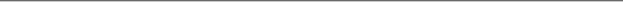 <Agency Name>:
<Application Name>:
Application Description
The <Agency Name> (<Agency Acronym>) has partnered with OK.gov to provide the <Application name> to assist the <Agency Acronym> in managing the <describe intention of application>. The system will… The web application accepts Visa, MasterCard, AMEX, Discover, and electronic checks.

Proposed Fee Structure
The <Application name> will collect fees for multiple payment types. The credit card fee structure will be 2.1% (weighted average merchant fees of the four major credit cards) of the total statutory fee and a portal fee of <$X.XX>.  <Agency Acronym> has elected to <pass on OR absorb> all merchant and portal fees associated with this application. <Agency Acronym> estimates processing an average of <XXX> transactions per month.Sample Transaction: 
*Merchant fee is calculated using an average of all card types and rounded to the nearest $0.25.Signed ______________________________________________		Date Requested: ____________________
<Agency Requester Name Here>
<Agency Acronym, Title>Signed ______________________________________________		Date Approved: _____________________
GTARB Board ChairmanPortal Fee<$X.XX>Merchant Fee2.1%Cards AcceptedVisa, MasterCard, AMEX, DiscoverNumber of Monthly Transactions XXX (estimated across all types)ServiceEstimated # of Annual TransactionsAgency FeePortal FeeEstimated Merchant Fee (2.1%)Recommended Online FeeTotal User CostDevice Certification6$1,000$1.00$21.50$22.50$1,022.50Initial Technician Certifications10$35$1.00$0.75$1.75$36.75Technician Certification Renewal90$25$1.00$0.50$1.50$26.50